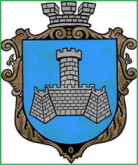 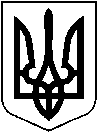 УКРАЇНАХМІЛЬНИЦЬКА МІСЬКА РАДАВІННИЦЬКОЇ ОБЛАСТІВиконавчий комітетР І Ш Е Н Н Явід  08 липня  2022 року                                                                             №344Про погодження КП «Хмільниккомунсервіс»виготовлення проектно-кошторисноїдокументаціїРозглянувши лист КП «Хмільниккомунсервіс» від 04.07.2022 року №1422 щодо потреби виготовлення проектно-кошторисної документації для будівництва лінії електромереж по вул.Курортна в м.Хмільнику, керуючись ст.29, 59 Закону України «Про місцеве самоврядування в Україні», виконком міської радиВ И Р І Ш И В:Погодити КП «Хмільниккомунсервіс» виготовлення проектно-кошторисної документації на нове будівництво лінії електромереж по вул.Курортна в м.Хмільнику Вінницької області.Контроль за виконанням цього рішення покласти на заступника міського голови з питань діяльності виконавчих органів міської ради Загіку В.М.         Міський голова                                                           Микола ЮРЧИШИН